「106年農漁會選舉查察花東地區座談會」剪影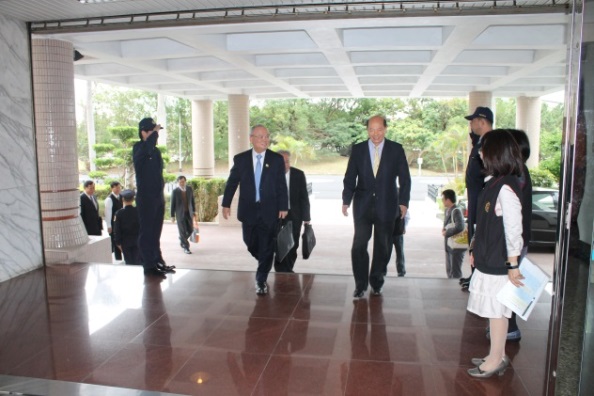 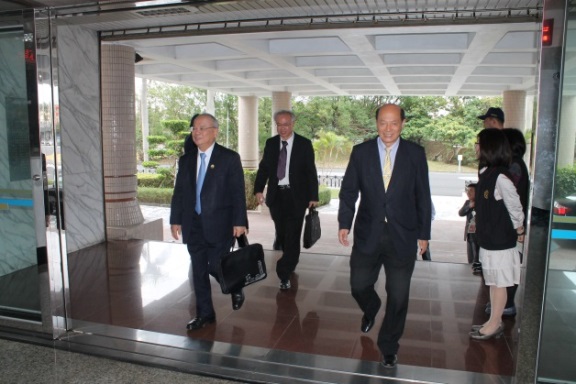 法務部張次長斗輝、最高檢顏檢察總長     由本署林朝松檢察長親自接待蒞臨指導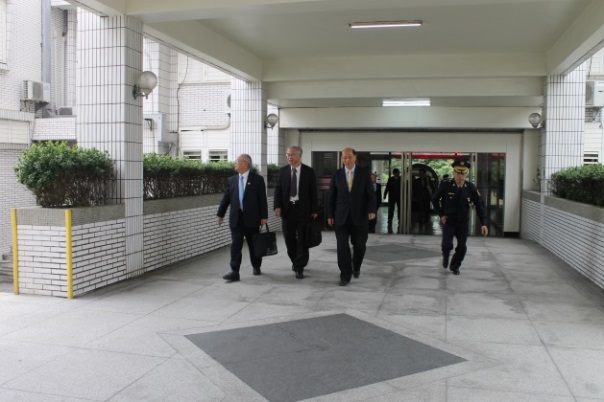 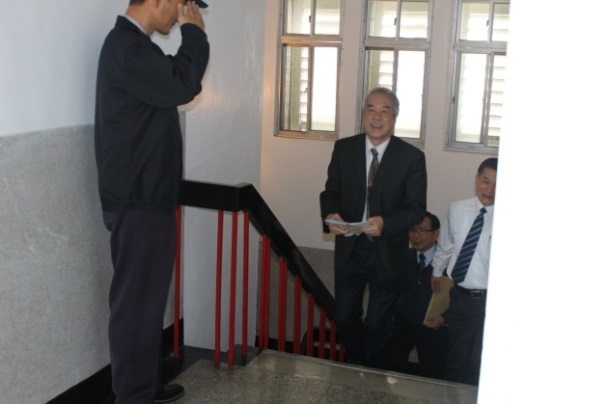 最高檢顏檢察總長、法務部張次長斗輝      廉政署楊石金副署長蒞臨、廉政署楊石金副署長等貴賓蒞臨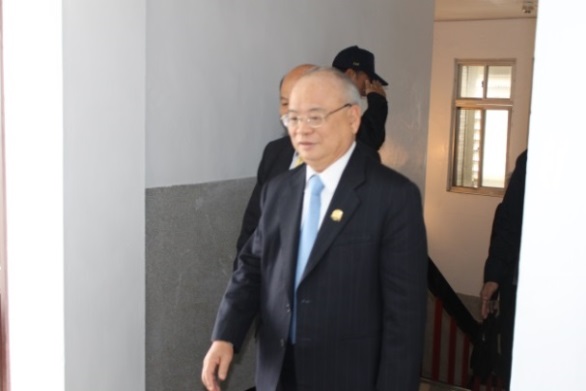 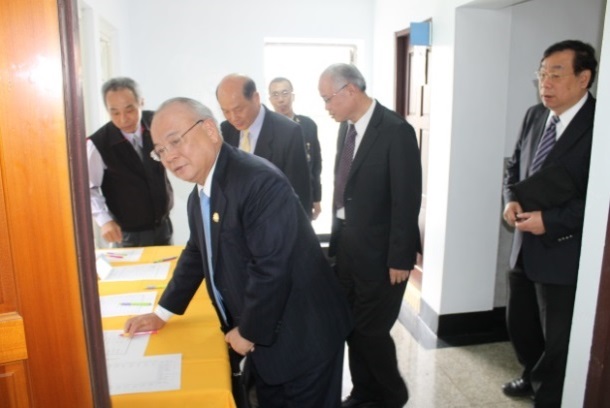 最高檢察署顏檢察總長蒞臨                          簽到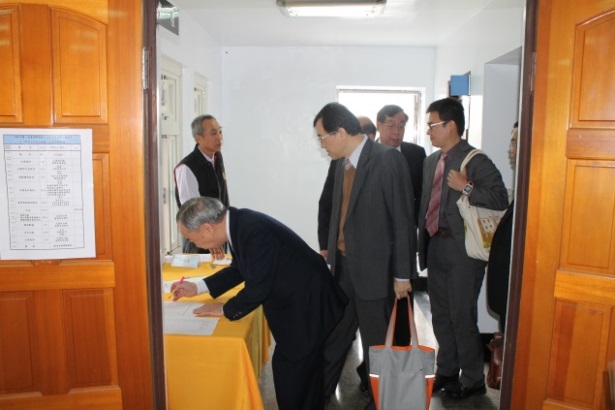 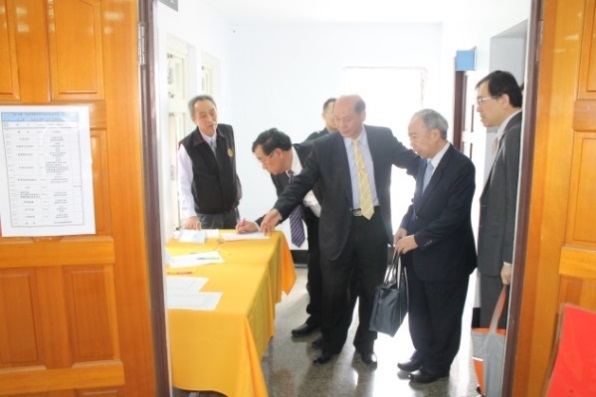        簽到剪影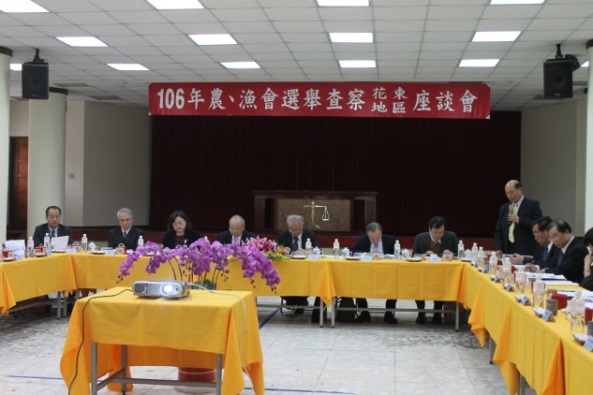              本署林朝松檢察長主持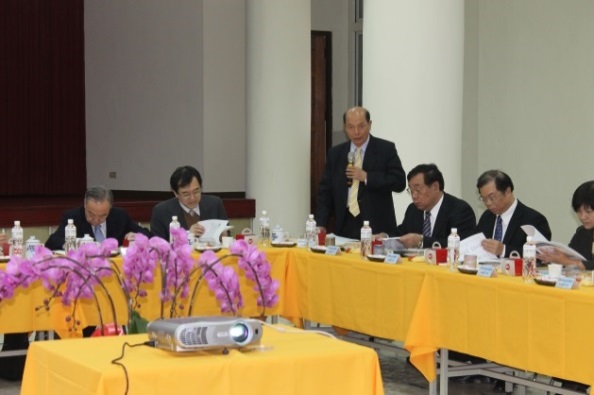 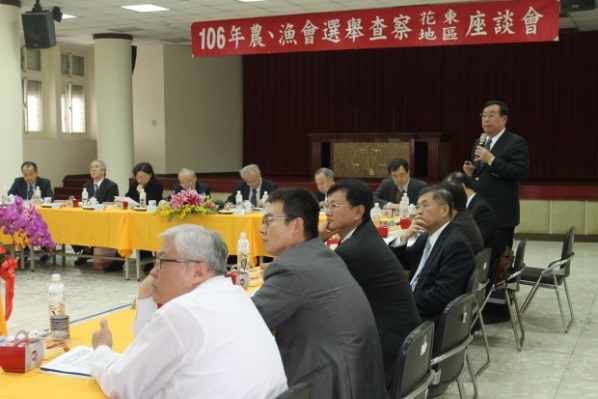 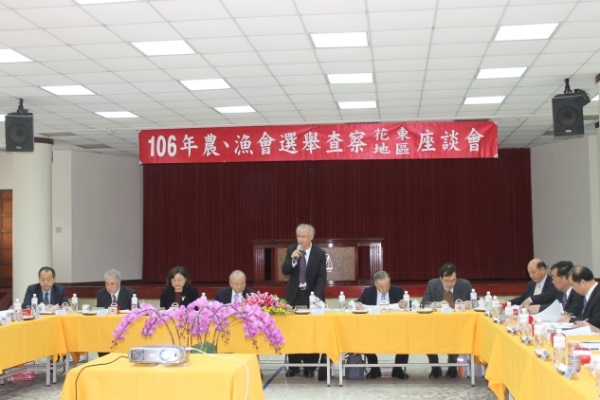 法務部張次長斗輝致詞               花檢黃和村檢察長督導查賄報告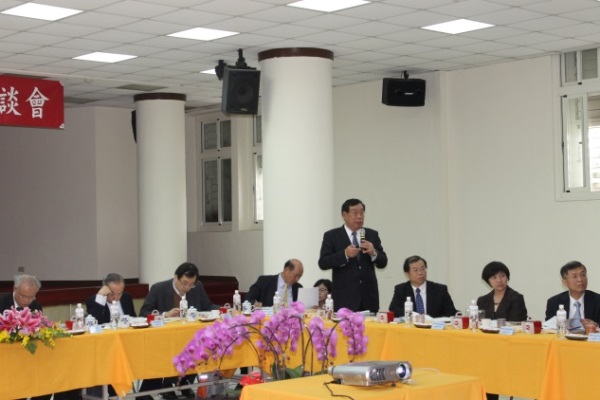 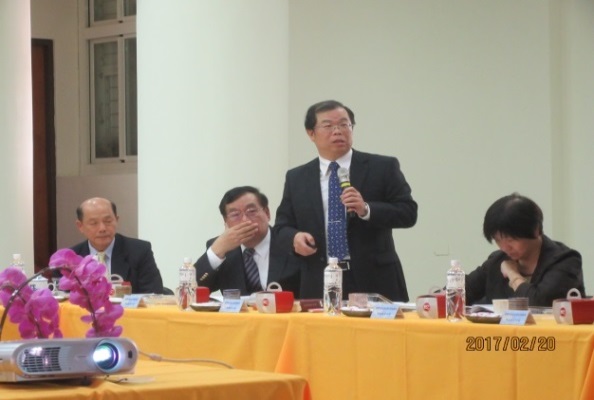 花檢黃和村檢察長督導查賄報告        東檢王文德檢察長督導查賄報告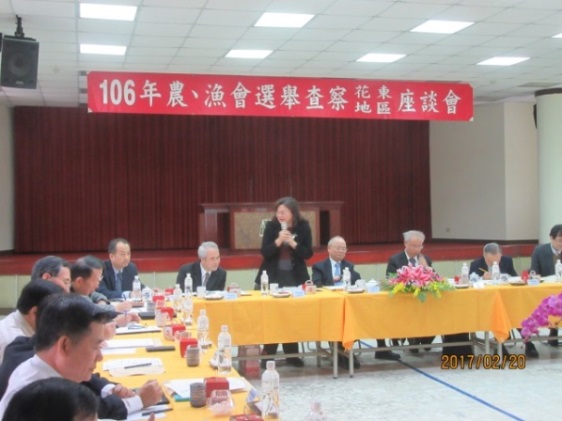 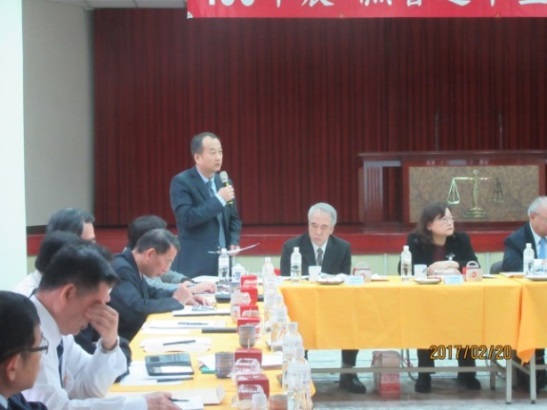 警政署莊定凱警政監致詞             調查局林玉珍副處長致詞                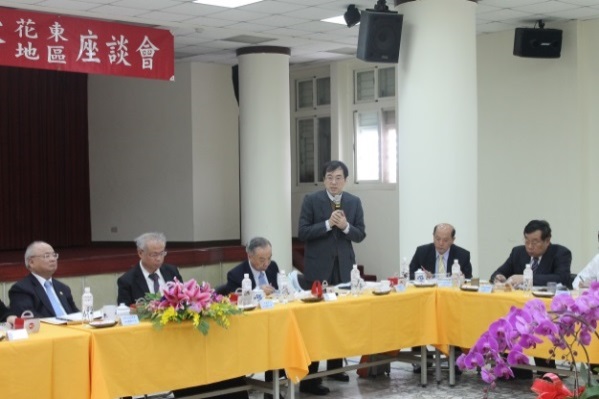 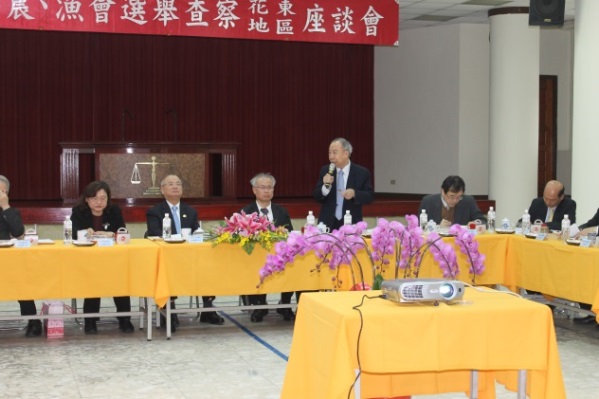 法務部檢察司林邦樑司長致詞           高檢署王添盛檢察長致詞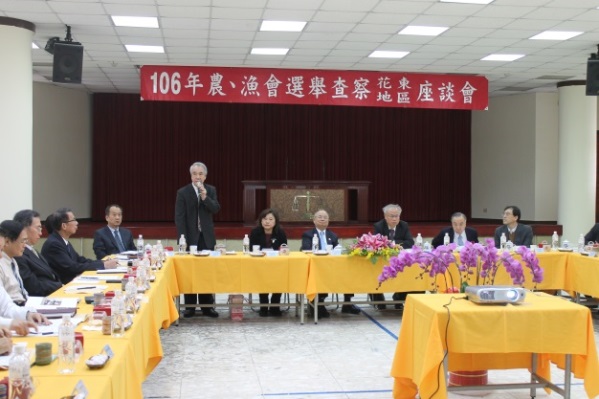 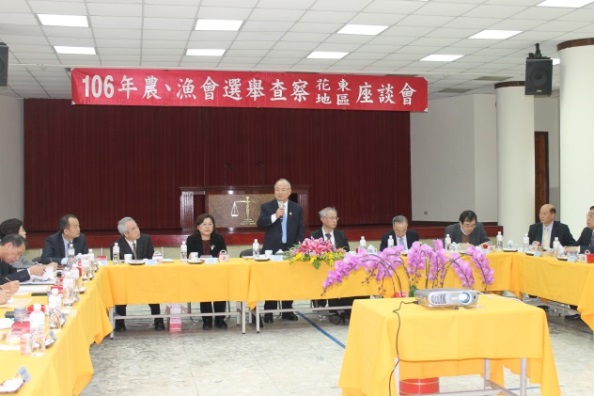 廉政署楊石金副署長致詞               最高檢顏檢察總長訓勉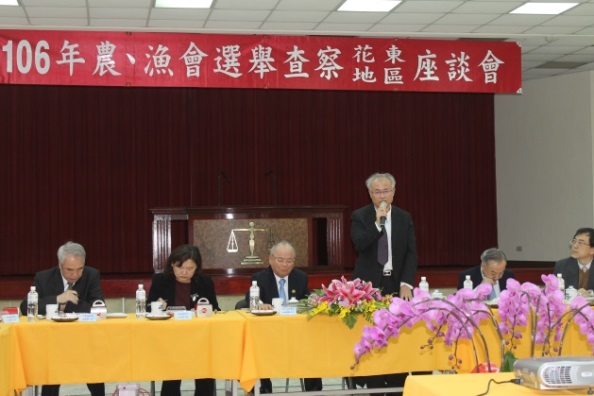 法務部張次長訓勉    花東地區警、調、政風機關與會代表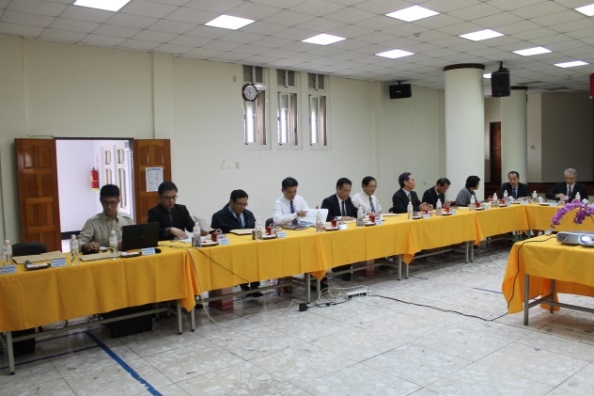 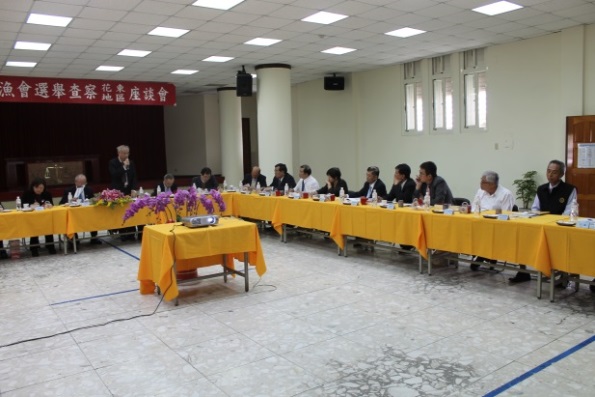    花東地區檢察機關與會代表           